BẢNG BÁO GIÁNgày: .. /…/ 20…Số: LTN220303 /DLHCM/01Công Ty TNHH Thương Mại Dịch Vụ Kỹ Thuật VIỆT NGUYỄN (www.vietnguyenco.vn) xin trân trọng gởi đến Quý khách hàng bảng báo giá các thiết bị như sau:+++ CƠ CHẾ HỖ TRỢ KỸ THUẬT VỚI CÁC THIẾT BỊ: GC/ GCMS/GCMSMS/ HPLC/ AMINOACID/ TOC/ AAS/ ICP/ IC/ Sắc ký điều chế/ Phân tích Hg…:Bảo hành 12 tháng (định kỳ bảo trì 06 tháng/ lần trong giai đoạn bảo hành);Bảo trì miền phí 12 tháng sau khi hết hạn bảo hành (định kỳ bảo trì 06 tháng/ lần);Hiệu chuẩn miễn phí 2 lần trong giai đoạn bảo hành/ bảo trì bởi công ty vietCALIB® (www.vietcalib.vn) / thực hiện kết hợp với giai đoạn bảo trì định kỳ miễn phí;                ĐIỀU KIỆN THƯƠNG MẠI:Giá trên đã bao gồm tiền hàng, thuế nhập khẩu, thuế VAT, chi phí vận chuyển, bàn giao, lắp đặt, hướng dẫn sử dụng, bảo hành, bảo trì.CHƯA BAO GỒM chi phí HIỆU CHUẨN (Hổ trợ giá gốc bởi đơn vị vietCALIB® khi mua hàng từ Việt Nguyễn – Liên hệ: 1900 066870 – email: info@vietcalib.vn)Tiêu chuẩn và chất lượng: Thiết bị mới 100% , nguyên đai, nguyên kiện – theo đúng tiêu chuẩn của nhà sản xuất.Giao hàng và cung cấp dịch vụ:2.1. Thời gian giao hàng: Hàng không có sẵn: Giao hàng trong vòng 08-12 tuần kể từ ngày ký hợp đồng hoặc xác nhận đặt hàng và bên bán nhận đủ tiền thanh toán đợt 1.					2.2. Địa điểm giao hàng: Phòng thí nghiệm của chủ đầu tư.			2.3. Lắp đặt, đào tạo sử dụng: Tại địa điểm đã nêu của mục 2.2 (Phòng thí nghiệm đáp ứng điều kiện lắp đặt của nhà sản xuất và người sử dụng thiết bị có chuyên môn phù hợp).			3. Dịch vụ sau bán hàng:					3.1. Bảo hành:  Thời gian bảo hành 12 tháng kể từ ngày bàn giao nghiệm thu (nhưng không quá 13 tháng kể từ ngày thông báo giao hàng).	Chế độ bảo hành không áp dụng đối với những lỗi do người sử dụng gây ra, phụ kiện, đồ thuỷ tinh, vật tư tiêu hao…Trung tâm Bảo hành: | Mail: service@vietnguyenco.vn – Hotline: 0888. 663300Tại HCM: Số N36,  Đường số 11 - Tân Thới Nhất 17, Khu phố 4,  Phường Tân Thới Nhất, Quận 12 Tại HN: Tầng 1 – toà nhà Intracom , Số 33 Cầu Diễn, P. Phúc Diễn, Q. Bắc Từ Liêm Tại Đà Nẵng: Số 10 Lỗ Giáng 05, P. Hoà Xuân, Q. Cẩm Lệ	Tại Cần Thơ: Số 275 Xuân Thuỷ, KDC Hồng Phát, P. An Bình, Q. Ninh Kiều 3.2. Địa điểm bảo hành: Tại địa điểm đã nêu của mục 2.2					3.3. Bảo trì: Theo tiêu chuẩn/khuyến cáo của hãng sản xuất, thực hiện tại địa điểm đã nêu của mục 2.2					4. Thanh toán:					4.1. Hình thức thanh toán: Chuyển khoản theo tỷ giá bán ra của Ngân hàng Ngoại Thương tại thời điểm thanh toán. 					4.2. Tiến độ thanh toán: Thanh toán theo thỏa thuận; cụ thể:					01 đợt: Thanh toán 100% giá trị hợp đồng trong vòng 07 ngày kể từ ngày ký  hợp đồng và trước khi giao hàngĐợt 1: 50% giá trị hợp đồng trong vòng 07 ngày kể từ ngày ký  hợp đồng hoặc xác nhận đặt hàngĐợt 2: 50% giá trị hợp đồng còn lại trong vòng 07 ngày, kể từ ngày thông báo giao hàng và trước khi giao hàngĐợt 2: 50% giá trị hợp đồng còn lại trong vòng 07 ngày, kể từ ngày giao hàng, nghiệm thu thanh lý và xuất hóa đơn tài chính hợp lệ				4.3. Tài khoản thanh toán: 		Số tài khoản thụ hưởng: 041 0101 0022 700Tại: Ngân hàng TMCP Hàng hải (Maritime Bank) chi nhánh TP. Hồ Chí MinhĐơn vị thụ hưởng: Công ty TNHH Thương Mại Dịch Vụ Kỹ Thuật Việt NguyễnMST: 0 3 1 1 1 4 6 2 3 3 5         5.   Thời hạn báo giá: Phiếu báo giá có giá trị trong vòng 20 ngày kể từ ngày ghi trên.Kính gửi Anh/ Chị/ Phòng ban – bộ phậnQUÝ CÔNG TY (Thông tin công ty/ Đơn vị)Địa chỉ:Tel: Email: Dự án: STTMã/ Code TÊN THIẾT BỊ/ ĐẶC TÍNH KỸ THUẬTSLĐVTĐƠN GIÁ(VNĐ)THÀNH TIỀN(VNĐ)THÀNH TIỀN(VNĐ)1DT1000Máy đo độ tan rã 2 vị trí Model: DT1000Hãng sản xuất: Labindia - Ấn ĐộXuất xứ: Ấn Độ1. Tính năng kỹ thuật:Đáp ứng được các thông số kỹ thuật của USP, IP và các tiêu chuẩn về dược.Thiết kế đặc biệt để sử dụng trong kiểm soát chất lượng và sản xuất thuốc viên Plain bình thường và viên nang gelatin.Có lập trình nhiệt độ và thời gian.Giỏ sẽ tự động được nâng lên ở giai đoạn cuối của quy trình kiểm traCó khả năng giảm sốc đôi cho quá trình tan rã.Báo động bằng âm thanh khi ở tình trạng mực nước thấp với chỉ dẫn trên màn hình.Có cảm ứng nhiệt độ bên ngoài cho cốc thí nghiệm tách biệt.2.  Thông số kỹ thuật:Tốc độ nhúng: 30±1DPMChiều dài lên xuống: 5.5 ± 0.1 cmDải nhiệt độ của bể: nhiệt độ môi trường +5 đến 50°CBể tuần hoàn với bơm chìm.Gồm có 2 rổ  x 6 vị trí kiểm tra (10mesh) USP loại A.Đĩa khía rãnh có 6 số trong mỗi giỏ loại USP.Lập trình thời gian lên đến 99 giờ 59 phút với kiểu hiển thị 99:59:59.Tùy chọn trạm kép với drive riêng biệt.Màn hình hiển thị LCD.Bàn phím hiển thị số và chữ.Kết nối với máy in RS-232C với các cổng song song kết nối máy tính cho dữ liệu tải xuống.Nguồn điện: 230V/50Hz, 275WĐiều kiện môi trường vận hành:Vận hành: Bên trongNhiệt độ: nhiệt độ môi trường đến 45°CĐộ ẩm: 20% - 80%Kích thước: 330 x 330 x 580 (dàixrộngxcao)Khối lượng vận chuyển: ~37 kg.3. Cung cấp bao gồm:01x Máy chính02x Giỏ với 06 vị trí/ giỏ12x đĩa khía rãnh2x cảm biến nhiệt độTài liệu hướng dẫn sử dụng tiếng Anh + tiếng Việt01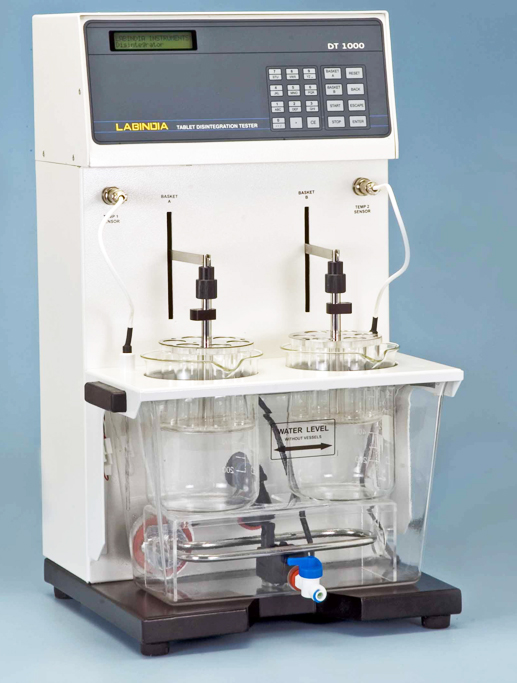 Bộ2DT1000+Máy đo độ tan rã 2 vị trí hoạt động độc lập Model: DT1000+Hãng sản xuất: Labindia - Ấn ĐộXuất xứ: Ấn Độ1. Tính năng kỹ thuật:Đáp ứng được các thông số kỹ thuật của USP, IP và các tiêu chuẩn về dược.Thiết kế đặc biệt để sử dụng trong kiểm soát chất lượng và sản xuất thuốc viên Plain bình thường và viên nang gelatin.Có lập trình nhiệt độ và thời gian.Giỏ sẽ tự động được nâng lên ở giai đoạn cuối của quy trình kiểm traCó khả năng giảm sốc đôi cho quá trình tan rã.Báo động bằng âm thanh khi ở tình trạng mực nước thấp với chỉ dẫn trên màn hình.Có cảm ứng nhiệt độ bên ngoài cho cốc thí nghiệm tách biệt.2.  Thông số kỹ thuật:Tốc độ nhúng: 30±1DPMChiều dài lên xuống: 5.5 ± 0.1 cmDải nhiệt độ của bể: nhiệt độ môi trường +5 đến 50°CBể tuần hoàn với bơm chìm.Gồm có 2 rổ  x 6 vị trí kiểm tra (10mesh) USP loại A.Đĩa khía rãnh có 6 số trong mỗi giỏ loại USP.Lập trình thời gian lên đến 99 giờ 59 phút với kiểu hiển thị 99:59:59.Màn hình hiển thị LCD.Bàn phím hiển thị số và chữ.Kết nối với máy in RS-232C với các cổng song song kết nối máy tính cho dữ liệu tải xuống.Nguồn điện: 230V/50Hz, 275WĐiều kiện môi trường vận hành:Vận hành: Bên trongNhiệt độ: nhiệt độ môi trường đến 45°CĐộ ẩm: 20% - 80%Kích thước: 330 x 330 x 580 (dàixrộngxcao)Khối lượng vận chuyển: ~37 kg.3. Cung cấp bao gồm:01x Máy chính02x Giỏ với 06 vị trí/ giỏ12x đĩa khía rãnh2x cảm biến nhiệt độTài liệu hướng dẫn sử dụng tiếng Anh + tiếng Việt01BộTổngTổngTổngTổngTổngTổngTổngThuế VAT 10%Thuế VAT 10%Thuế VAT 10%Thuế VAT 10%Thuế VAT 10%Thuế VAT 10%Thuế VAT 10%Tổng cộng Tổng cộng Tổng cộng Tổng cộng Tổng cộng Tổng cộng Tổng cộng Bằng chữ: Bằng chữ: Bằng chữ: Bằng chữ: Bằng chữ: Bằng chữ: Bằng chữ: Bằng chữ: Bằng chữ: Mọi thông tin xin liên hệ:Nguyễn Hoàng Long (Mr.)H/p: 0932 664422Tel: (028). 66 570570 – (024).32 009276 Fax: (028). 35 951053Mail: long@vietnguyencov.vn          longvietnguyenco@gmail.comCÔNG TY TNHH TMDV KT VIỆT NGUYỄNGIÁM ĐỐC ĐIỀU HÀNH NGUYỄN HOÀNG LONG